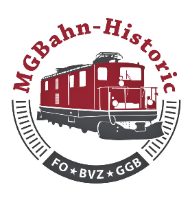 EinladungOrdentliche Generalversammlung des Vereins MGBahn-Historicim Konferenzraum «Perron 1» im SBB-Bahnhofgebäude BrigSamstag, 25. Mai 2024  um 13.45 UhrTraktanden:1. 	Begrüssung2. 	Informationen3. 	Wahl des Stimmenzählers4. 	Jahresbericht des Präsidenten / Neuorganisation5.	Kasse	a)  Bericht des Kassiers	b)  Bericht der Revisionsstelle	c)  Genehmigung der Jahresrechnung6.	Statutenänderungen (Art. 4 und Art. 6a)7. 	Budget 20248. 	Wahlen	a)  Kassier	b)  Vertreter DFB9. 	Jahresprogramm 202410.	Projekte 202411.	VerschiedenesAnträge an den Vorstand sowie die An- oder Abmeldung zur 7.Generalversammlung der MGBahn Historic vom 25. April 2024 sind bis am Samstag, 11. Mai 2024 schriftlich an «MGBahn-Historic, Postfach 80, 3900 Brig» oder per E-Mail auf info@mgbahn-historic.ch zu richten.Der Vorstand freut sich auf eine grosse Teilnahme an der 7. Generalversammlung in Brig-o-o-o-o-o-o-o-o-o-o-o-o-o-o-o-o-o-o-o-o-o-o-o-o-o-o-o-o-o-o-o-o-o-o-o-o-o-o-o-o-o-o-o- o-o-o-o-Talon für «An- oder Abmeldung»zur 7. Generalversammlung vom 25. Mai 2024	   ⃝   Ich nehme an der GV vom Samstag, 25. Mai 2024 teil	   ⃝   Ich kann leider nicht teilnehmenName:	…………………………………………..……………………..….Vorname:	………..……………………………………..…………………….Adresse:	………………………………………………….………………….PLZ:	…………………………………………..…………………………Wohnort:	.………….…………………………………………………………Telefon / Mobile:	….………………………………………………………………….E-Mail-Adresse:	………….…………………………………………………….……Schriftlich an: 	MGBahn-Historic, Postfach 80, 3900 BrigElektronisch an:	info@mgbahn-historic.ch-o-o-o-o-o-o-o-o-o-o-o-o-o-o-o-o-o-o-o-o-o-o-o-o-o-o-o-o-o-o-o-o-o-o-o-o-o-o-o-o-o-o-o- o-o-o-o-MGBH_Leiggener    23.04.2024Antrag für Statutenänderungen an der Generalversammlung vom 25. Mai 2024→   Statutenänderung im Art. 4Änderungsantrag für Aktivmitglied und Passivmitglied heisst neu «Einzelmitglied»Änderungsantrag für Jugendmitglied unter 18 Jahren wird gelöscht und diese Personen gehen neu unter die Kategorie «Einzelmitglied»Neu kommt die Kategorie Familie (Eltern mit Kindern bis 18 Jahre) dazuAktuelle Statuten vom 28.08.2021			Antrag für Statutenänderung - GV 25.05.2024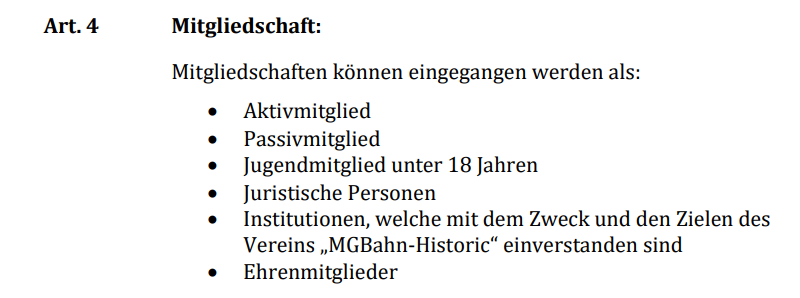 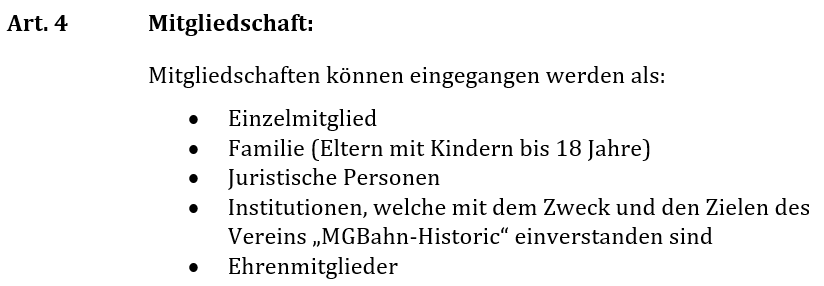 →   Statutenänderung im Art. 6aFestlegung des Mitgliederbeitrages für Familien (Eltern mit Kindern bis 18 Jahre) auf Fr. 90.00Detaillierte Auflistung der restlichen Kategorien wie Einzelmitglied, Juristische Personen, Institutionen, Ehrenmitglieder mit dem bestehenden Mitgliedersatz von CHF 50.00Aktuelle Statuten vom 28.08.2021			Antrag für Statutenänderung - GV 25.05.2024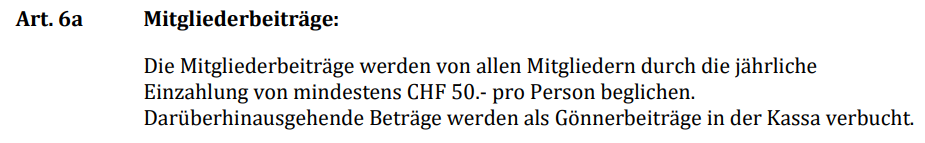 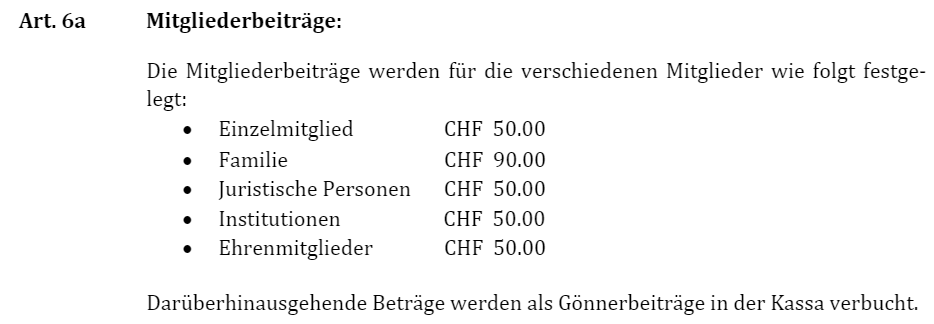 